О разработке проектов планировкисовмещенных с проектами межевания          В соответствии со статьёй 45 Градостроительного кодекса Российской Федерации:       	1.  Разработать проекты планировки, совмещенные с проектами межевания территорий под проектирование, строительство объектов ОАО «Оренбургнефть»: - «Обустройство скважин №№ 4016, 4059, 4072, 4241, 4252, 4253, 4255, 4256, 4258, 4259 Моргуновского месторождения»;- «Обустройство скважин №№ 4012, 4020, 4039, 4040, 4041, 4074, 4201, 4203, 4214, 4231, 4233, 4236, 4237, 4238, 4239, 4240, 4243, 4244, 4249, 4250 Моргуновского месторождения» по землям муниципального образования Лабазинский сельсовет Курманаевского района Оренбургской области.     	 2.  Контроль за исполнением настоящего постановления оставляю за собой.     	 3. Настоящее постановление вступает в силу со дня опубликования в газете «Лабазинский вестник».Глава муниципального образования                                       В.А. ГражданкинРазослано: в дело, прокурору, ООО «Терра»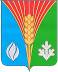  АдминистрацияМуниципального образованияЛабазинский сельсоветКурманаевского районаОренбургской области  ПОСТАНОВЛЕНИЕ16.09.2014 № 49-п